RVK Rozvíjanie komunikačných schopností - 0. ročníkPomenuj obrázky a vymaľuj tie, ktoré začínajú na písmeno a.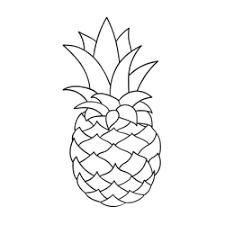 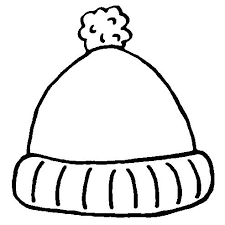 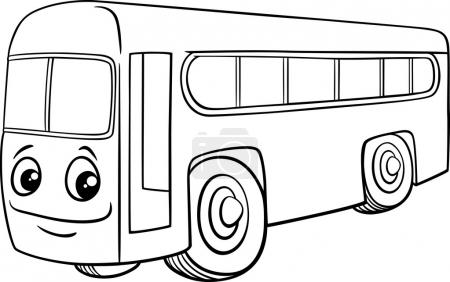 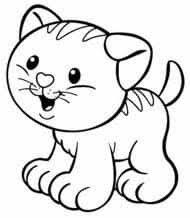 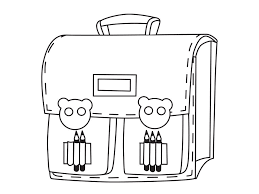 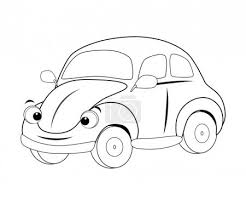 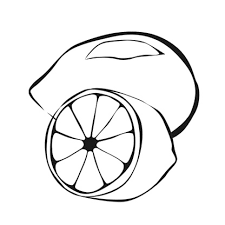 Pomenuj obrázky a vymaľuj tie, ktoré začínajú na písmeno m.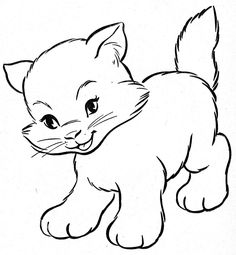 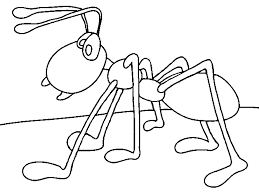 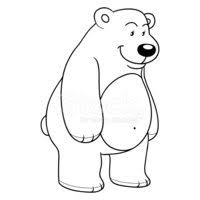 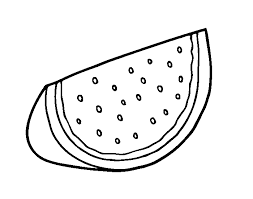 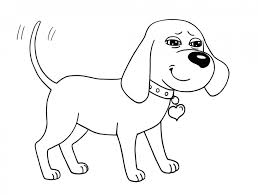 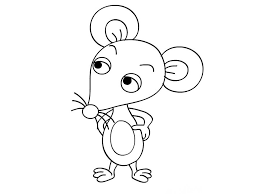 